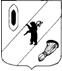 КОНТРОЛЬНО-СЧЕТНАЯ КОМИССИЯ ГАВРИЛОВ-ЯМСКОГО МУНИЦИПАЛЬНОГО РАЙОНА                                    152240, Ярославская область, г. Гаврилов-Ям, ул. Советская, д. 51___________________________________________________________________________________Заключение 01-16/1 на проект решения Муниципального Совета   Шопшинского сельского поселения«О бюджете Шопшинского сельского поселенияна 2023 год и плановый период 2024 и 2025 годов»г. Гаврилов-Ям                                                                                    01.12.2022 г. 	      Заключение Контрольно-счетной комиссии Гаврилов-Ямского муниципального района на проект  решения Муниципального Совета Шопшинского сельского поселения  «О  бюджете Шопшинского сельского поселения на 2023 год и плановый период 2024 и 2025 годов» подготовлено в соответствии с требованиями Бюджетного кодекса Российской Федерации (далее – БК РФ), Положения «О бюджетном процессе в Шопшинском сельском поселении», утвержденного Муниципальным Советом от 20.11.2013 № 154 (в действ. редакции) и Положения «О Контрольно-счетной комиссии Гаврилов-Ямского муниципального района», утвержденного Решением Собрания представителей Гаврилов-Ямского муниципального района  от 28.10.2021 № 118.Лица, осуществляющие проверку:Проверка осуществлялась инспектором Контрольно-счетной комиссии Гаврилов-Ямского муниципального района А.Р. Федоровой.Сроки проведения: с 21.11.2022 года по 01.12.2022 года. 1. Общие положения      1.1.  Проект решения Муниципального Совета Шопшинского сельского поселения «О бюджете Шопшинского сельского поселения на 2023 год и плановый период 2024 и 2025 годов» (далее – проект решения о бюджете) составляется и утверждается сроком на три года (очередной финансовый год и плановый период), что соответствует пункту 4 статьи 169 БК РФ и пункту 1 статьи 4 Положения о бюджетном процессе в Шопшинском сельском поселении (далее – Положение).      Проект решения о бюджете Шопшинского сельского поселения внесен на рассмотрение Муниципального Совета Шопшинского сельского поселения 10.11.2022 года, в сроки установленные частью 1 статьи 185 БК РФ, пунктом 3 статьи 34 Положения.       Направлен в Контрольно-счетную комиссию Гаврилов-Ямского муниципального района (далее - Контрольно-счетная комиссия) исходящее письмо от 10.11.2022 № 11 (входящее письмо от 10.11.2022 № 46).Проверкой соблюдения сроков внесения проекта бюджета на рассмотрение представительным органом муниципального образования, предусмотренных статьей 185 БК РФ, и сроков представления Проекта бюджета, документов и материалов, представляемых одновременно с ним в Контрольно-счетную комиссию, нарушений не установлено.     Анализ проекта решения о бюджете осуществлялся на основании документов действующих на момент подачи проекта бюджета в Контрольно-счетную комиссию.     На рассмотрение Муниципального Совета представлены следующие документы и материалы:постановление Администрации Шопшинского сельского поселения от 12.09.2022 № 125 «Об утверждении основных направлений бюджетной и налоговой политики Шопшинского сельского поселения на 2023 год и на плановый период 2024 и 2025 годов»,информация об предварительных итогах социально-экономического развития и ожидаемые итоги социально-экономического развития Шопшинского сельского поселения, постановление Администрации Шопшинского сельского поселения от 13.09.2022 № 126 «Об утверждении Прогноза социально-экономического развития Шопшинского сельского поселения на 2023-2025 г.г.»,ожидаемое исполнение прогнозируемых доходов и расходов бюджета за 2022 год в соответствии с классификацией доходов и расходов бюджетов Российской Федерации,постановление Администрации Шопшинского сельского поселения от 08.11.2013 № 122 «Об утверждении Перечня муниципальных программ» (в редакции от 09.12.2021 № 123),паспорта муниципальных программ,реестр источников доходов бюджета Шопшинского сельского поселения,пояснительная записка к проекту решения о бюджете с приложениями о распределении бюджетных ассигнований по разделам и подразделам классификации расходов бюджетов,постановление Администрации Шопшинского сельского поселения от 25.07.2022 № 110 «Об утверждении Плана разработки бюджета Шопшинского сельского поселения на 2023 год и на плановый период 2024 и 2025 годов» (далее – План разработки бюджета), что соостветствует пункту 1 статьи 32 Положения,распоряжение Администрации Шопшинского сельского поселения от 10.11.2021 № 3 «Об утверждении Перечня и кодов целевых статей расходов бюджета Шопшинского сельского поселения». Перечень документов и материалов, представленных одновременно с проектом бюджета, по своему составу и содержанию в целом соответствует требованиям статьи 184.2 БК РФ, пункту 5 статьи 34 Положения о бюджетном процессе в Шопшинском  сельском поселении.       В проекте решения о бюджете содержатся основные характеристики бюджета, к которым относятся общий объем доходов бюджета, общий объем расходов, дефицит бюджета.       В целях реализации принципа прозрачности (открытости),  установленного статьей 36 БК РФ и  соблюдения  ее требований  11.11.2022 года на официальном сайте Администрации Шопшинского сельского поселения  www.shopshinskoe.ru  и 17.11.2022 года в газете «Гаврилов-Ямский вестник» № 45 опубликован проект Решения Муниципального Совета Шопшинского сельского поселения «О бюджете Шопшинского сельского поселения на 2023 год и плановый период до 2024 и 2025 годов».     1.2. Согласно статье 33 БК РФ соблюден принцип сбалансированности бюджета Шопшинского сельского поселения (далее – сельское поселение, поселение), объем предусмотренных бюджетом расходов  соответствует суммарному объему доходов бюджета и поступлений источников финансирования его дефицита.     Проектом решения о бюджете предлагается утвердить основные характеристики и показатели бюджета Шопшинского сельского поселения на 2023 год и плановый период 2024 и 2025 годы.      Прогнозируемые доходы бюджета на 2023 год и плановый период 2024 и 2025 годы отнесены на определенные статьей 20 БК РФ виды доходных источников в соответствии с классификацией доходов бюджета бюджетной системы Российской Федерации (приложение 2,3 Проекта решения о бюджете).      Бюджетные ассигнования на 2023 год и плановый период 2024 и 2025 годы распределены по разделам и подразделам согласно классификации расходов бюджета бюджетной системы Российской Федерации (приложение 1,2 к пояснительной записке Проекта решения о бюджете).     Согласно классификации расходов бюджета бюджетной системы Российской Федерации, произведено распределение на 2023 год и плановый период 2024 и 2025 годы по целевым статьям (муниципальным программам и непрограммным направлениям деятельности), группам видов расходов, установленных статьей 21 БК РФ и присвоением соответствующего кода бюджетной классификации (приложение 4,5 Проекта решения о бюджете).     Так же, Проектом решения о бюджете предлагается утвердить:ведомственную структуру расходов бюджета сельского поселения на 2023 год и плановый период 2024-2025 годы (приложение 6,7 Проекта решения о бюджете),межбюджетные трансферты бюджету муниципального района на 2023 год и плановый период 2024-2025 годы (приложение 8,9 Проекта решения о бюджете),источники внутреннего финансирования бюджета на 2023 год и плановый период 2024-2025 годы (приложение 10,11 Проекта решения о бюджете),программу муниципальных внутренних заимствований на 2023 год и плановый период 2024-2025 годы (приложение 12 Проекта решения о бюджете)программу муниципальных гарантий в валюте Российской Федерации на 2023 год и плановый период 2024-2025 годы (приложение 13 Проекта решения о бюджете),       1.3. Постановлением Администрации Шопшинского сельского поселения от 11.11.2022 № 148 «О проведении публичных слушаний по проекту бюджета Шопшинского сельского поселения на 2023 год и на плановый период 2024-2025 годов» определена дата публичных слушаний по обсуждению проекта бюджета на  09.12.2022 года, что соответствует статье 28 Федерального закона от 06.10.2003 № 131-ФЗ «Об общих принципах организации местного самоуправления в Российской Федерации».2.Параметры прогноза исходных показателей принятых для составления  проекта   бюджета   на   2023  год и на плановый период 2024-2025 годовВ соответствии со статьей 172 БК РФ, составление  проекта   бюджета  Шопшинского сельского поселения  основывается на:положениях послания Президента Российской Федерации Федеральному Собранию Российской Федерации, определяющего бюджетную политику (требования к бюджетной политике) в Российской Федерации;на прогнозе социально-экономического развития Шопшинского сельского поселения   на  2023 год и плановый период  2024-2025 годов;на основных направлениях бюджетной и налоговой политики Шопшинского сельского поселения  на  2023 год и плановый период 2024-2025 годов;муниципальных программах (проектах муниципальных программ, проектах изменений указанных программ).2.1.Прогноз социально-экономического развитияСогласно пункту 1 статьи 169 БК РФ  проект бюджета составляется на основе прогноза социально-экономического развития (далее – прогноз СЭР) в целях финансового обеспечения расходных обязательств. Состав прогноза соответствует статье 173.3, 173.4 БК РФ.Постановлением  Администрации Шопшинского сельского поселения    об утверждении Плана разработки бюджета срок разработки прогноза СЭР установлен до 15.09.2022 года.  Установленные сроки разработки документа соблюдены, что  соответствует  статье 169 БК РФ. Прогноз СЭР Шопшинского сельского поселения  на 2023-2025 годы утвержден постановлением Администрации  Шопшинского сельского поселения  от 13.09.2022 № 126 «Об утверждении Прогноза социально – экономического развития Шопшинского сельского поселения на 2023-2025 г.г.».Согласно ст. 37 БК РФ принцип достоверности бюджета означает надежность показателей прогноза социально-экономического развития соответствующей территории и реалистичность расчета доходов и расходов бюджета.         На основании пункта 2 статьи 173 БК РФ Прогноз социально-экономического развития Российской Федерации, субъекта Российской Федерации, муниципального образования ежегодно разрабатывается в порядке, установленном соответственно Правительством Российской Федерации, высшим исполнительным органом государственной власти субъекта Российской Федерации, местной администрацией. Постановлением Администрации Шопшинского сельского поселения от 14.11.2019 № 141 разработан и утвержден Порядок разработки прогноза социально-экономического развития Шопшинского сельского поселения на среднесрочный период.Проект бюджета Шопшинского сельского поселения на 2023 и на плановый период 2024 и 2025 годы сформирован по  консервативному варианту Прогноза СЭР, предполагающему замедление роста экономики, высокий процент безработицы, снижение инвестиционного и потребительского спроса.При планировании ожидаемого поступления доходов в бюджет сельского поселения и прогноза на 2023-2025 годы использовались данные прогноза СЭР Ярославской области на среднесрочный период 2022-2024 годов (Постановление Правительства ЯО от 21.10.2022 № 935-п «О прогнозе социально-экономического развития Ярославской области на среднесрочный период 2023 - 2025 годов»).       В общем виде Прогноз включает в себя таблицу с отчетными и прогнозными значениями показателей социально-экономического развития и пояснительную записку к нему.    В соответствии со статьей 11 Федерального закона от 28.06.2014 № 172-ФЗ (ред. от 31.07.2020) «О стратегическом планировании в Российской Федерации» (далее – Федеральный закон от 28.06.2014 № 172-ФЗ) прогноз СЭР муниципального образования относится к документам стратегического планирования.   Согласно статье 13 Федерального закона от 28.06.2014 № 172-ФЗ, в соответствии с которой прогноз СЭР подлежит вынесению на общественное обсуждение и в целях обеспечения открытости и доступности информации об основных положениях документов стратегического планирования их проекты подлежат размещению на официальном сайте Администрации.В ходе подготовки заключения на проект решения о бюджете проведена проверка соблюдения указанных норм закона.Установлено, что на сайте Администрации Шопшинского сельского поселения размещена информация о проведении общественного обсуждения основных показателей прогноза СЭР Шопшинского сельского поселения (Протокол проведения общественного обсуждения документа стратегического планирования от 12.09.2022 № 1).3.Основные направления бюджетной и налоговой политики сельского поселения  Основные направления бюджетной и налоговой политики  Шопшинского сельского поселения  на  2023 год и плановый период 2024-2025 годов определены в соответствии с основными направлениями бюджетной политики, сформулированными в Бюджетном послании Президента Российской Федерации Федеральному собранию, требованиями БК РФ. Основные направления бюджетной и налоговой политики Шопшинского сельского поселения на 2023 год и на плановый период 2024-2025 годов утверждены постановлением Администрации Шопшинского сельского поселения  от 12.09.2022 № 125.Постановлением об утверждении плана разработки бюджета срок разработки основных направлений бюджетной и налоговой политики Шопшинского сельского поселения на 2023 год и плановый период 2024 и 2025 годов установлен до 23.09.2022 г. Установленные сроки разработки документа не нарушены, что соответствует статье 169 БК РФ.        Целью основных направлений бюджетной (далее бюджетная политика) является описание условий, принимаемых для составления проекта бюджета Шопшинского сельского поселения на 2023-2025 годы, основных подходов к его формированию и общего порядка разработки основных характеристик и прогнозируемых параметров бюджета, а также обеспечение прозрачности и открытости бюджетного планирования.      Бюджетная и налоговая политика Шопшинского сельского поселения на 2023–2025 годы сохранит свою направленность на реализацию приоритетных задач социально-экономического развития поселения.     Необходимым условием решения поставленных задач является реализация мер по обеспечению устойчивости и сбалансированности бюджетной системы, повышению эффективности бюджетных расходов.    В этой связи будет продолжено применение мер, направленных на развитие доходной базы поселения, концентрацию имеющихся ресурсов на приоритетных направлениях социально-экономического развития Шопшинского сельского поселения, оптимизации расходов.4.Общая характеристика проекта бюджета Шопшинского сельского поселения   Пунктами 1,2 проекта решения предлагается утвердить следующие показатели основных характеристик бюджета поселения на 2023 год и плановый период 2024-2025 годов: тыс.рублей        Общий объем дефицита бюджета сельского поселения на 2023 год установлен в размере 2 079,5 тыс. рублей, что составляет 24,3 % от утвержденного общего годового объема доходов местного бюджета без учета утвержденного объема безвозмездных поступлений и (или) поступлений налоговых доходов по дополнительным нормативам отчислений.      Согласно пояснительной записки к проекту бюджета сельского поселения  дефицит сложился за счет остатка денежных средств прошлого года на счете поселения.     Согласно данным справки о свободном остатке средств бюджета за 31.10.2022 года Управления Федерального Казначейства Ярославской оюласти (форма КФД 0531859), остаток средств бюджета на конец дня составил 4 169 679,85 рублей, в том числе собственные средства бюджета на конец дня составили 3 211 740,54 рубля.Пунктом 9 проекта решения установлены размеры верхнего предела муниципального внутреннего долга, в том числе верхний предел муниципального долга по муниципальным гарантиям в валюте Российской Федерации.   Пунктом 10 утверждается размер резервного фонда Администрации Шопшинского сельского поселения:тыс.рублейПунктом 11 утверждается объем бюджетных ассигнований дорожного фонда Администрации Шопшинского сельского поселения:тыс.рублейПрогноз основных характеристик бюджета сельского поселения на 2023 год и плановый период 2024-2025 годов представлен в таблице 1.		                                                                                                                                                                                       Таблица 1 тыс. рублей Доходы бюджета поселения на 2023 год планируются в объеме 14 855,3 тыс. рублей, что:по сравнению с ожидаемым исполнением за 2022 год меньше на 1 627,9 тыс. рублей  или на 9,9 %,по сравнению с объемом доходов, утвержденных решением  о  бюджете поселения на 2022 год  в действующей редакции меньше на 1 410,7 тыс. рублей или на 8,7 %.Расходы бюджета поселения на 2023 год планируются в объеме 16 934,8 тыс. рублей, что:по сравнению с ожидаемым исполнением за 2022 год меньше на 2 107,5 тыс. рублей  или на 11,1 %,по сравнению с объемом расходов, утвержденных решением  о  бюджете поселения на 2022 год  в действующей редакции меньше на 2 053,0 тыс. рублей  или на 10,8 %.      Динамика основных характеристик проекта бюджета сельского поселения на 2023 год и на плановый период 2024-2025 годов характеризуется снижением доходов и расходов. Следует отметить, что сумма безвозмездных поступлений будет уточняться. 5.Анализ проекта доходной части бюджета сельского поселения    Согласно статье 39 БК РФ доходы бюджета формируются в соответствии с бюджетным законодательством Российской Федерации, законодательством о налогах и сборах и законодательством об иных обязательных платежах.  В соответствии со статьей 160.1 БК РФ, Постановлением Администрации Шопшинского сельского поселения от 09.12.2021 № 124 «Об утверждении Порядка и методики прогнозирования поступлений доходов в бюджет Шопшинского сельского поселения» утверждена методика прогнозирования поступлений доходов в бюджет в соответствии с «Общими требованиями к методике прогнозирования поступления доходов в бюджеты бюджетной системы Российской Федерации», утвержденными Постановлением Правительства Российской Федерации от 23.06.2016 № 574 (ред. от 22.09.2022).5.1. Проектом решения утверждено:Приложение № 2 «Прогнозируемые доходы бюджета Шопшинского сельского поселения на 2023 год в соответствии с классификацией доходов бюджетов Российской Федерации»,Приложение № 3 «Прогнозируемые доходы бюджета Шопшинского сельского поселения на плановый период 2024 и 2025 годов в соответствии с классификацией доходов бюджетов Российской Федерации».Доходы  бюджета  поселения  на   2023  год определялись исходя из прогноза социально-экономического развития Ярославской области на 2023 год и плановый период 2024-2025 годы и прогноза социально- экономического развития  Шопшинского сельского поселения  на 2023 год и плановый период 2024-2025 годы,  динамики налоговых поступлений, с учетом роста фонда оплаты труда,  а также с учетом изменений, внесенных в федеральное бюджетное и налоговое законодательство и законодательство Ярославской  области.Проект бюджета Шопшинского сельского поселения на 2023 и на плановый период 2024 и 2025 годы сформирован по  консервативному варианту Прогноза СЭР, предполагающему замедление роста экономики, высокий процент безработицы, снижение инвестиционного и потребительского спроса.Динамика предлагаемых назначений по доходам бюджета Шопшинского сельского поселения по видам доходов приведена в таблице 2.	Таблица  2тыс. рублей      Показатели налоговых и неналоговых доходов в 2023 году планируются в размере 8 558,3 тыс. рублей, что: больше по сравнению с ожидаемыми показателями за 2022 год на 3,7 % или на 302,0 тыс. рублей,  больше по сравнению с объемом доходов, утвержденных  решением  о  бюджете поселения на 2022 год в действующей редакции на 428,0 тыс. рублей или на 5,3 %.         Безвозмездные поступления в бюджет поселения в 2023 году планируются в размере 6 297,0 тыс. рублей, что: меньше по сравнению с ожидаемыми показателями за 2022 год на 23,5 % или на 1 929,9 тыс. рублей,  меньше по сравнению с объемом доходов, утвержденных  решением  о  бюджете поселения на 2022 год в действующей редакции на 1 838,7 тыс. рублей или на 22,6 %.         Всего доходы поселения на 2023 год запланированы в сумме 14 855,3 тыс. рублей, что:по сравнению с ожидаемым исполнением за 2022 год меньше на 1 627,9 тыс. рублей  или на 9,9 %,по сравнению с объемом доходов, утвержденных решением  о  бюджете поселения на 2022 год  в действующей редакции меньше на 1 410,7 тыс. рублей или на 8,7 %.        Анализ доходов бюджета сельского поселения представлен в таблице 3.Таблица 3тыс.рублей5.2. Налоговые доходы Таблица 4 тыс.рублей       В бюджете поселения на 2023 год налоговые доходы прогнозируются в сумме 8 308,3 тыс. рублей, что: на 302,0 тыс. рублей или на 3,8 % больше ожидаемого исполнения бюджетных назначений 2022 года, на 428,0 тыс. рублей или на 5,4 % больше показателей, утвержденных решением  о  бюджете поселения на 2022 год  в действующей редакции.       На плановый период 2024 и 2025 год налоговые доходы планируются в сумме 8 546,4 тыс. рублей и 8 814,8 тыс. рублей соответственно.      В структуре налоговых источников доходов бюджета поселения на 2023 год наибольший удельный вес составляют налоги на имущество – 72,3 %. Планируемые поступления от налога на имущество в 2023 году составляют 6 007,0 тыс. рублей, что:на 32,0 тыс. рублей или на 0,5 % больше аналогичных показателей ожидаемых за 2022 год, на 180,0 тыс. рублей или на 3,1 % больше показателей, утвержденных  решением  о  бюджете поселения на 2022 год  в действующей редакции.      Планируемые поступления от земельного налога в 2023 году  планируются в сумме 5 663,0 тыс. рублей, что:на 0,7 % или на 39,0 тыс. рублей больше показателей от ожидаемого поступления за 2022 год,на 160,0 тыс. рублей или на 2,9 % больше показателей, утвержденных  решением  о  бюджете поселения на 2022 год  в действующей редакции.     Планируемые поступления от налога на имущество физических лиц в 2023 году планируются в сумме 344,0 тыс. рублей, что:на 2,0 %  или на 7,0 тыс. рублей меньше показателей от ожидаемого поступления за 2022 год,на 20,0 тыс. рублей или на 6,2 % больше показателей, утвержденных  решением  о  бюджете поселения на 2022 год  в действующей редакции.         Ожидаемое поступление данного вида налога  в 2022 году расчитано на основании отчетности Федеральной налоговой службы – отчет № 5-МН «О налоговой базе и структуре начислений по местным налогам за 2021 год», с учетом коэффициента областного уровня собираемости 0,76 % за 2021 год. В сумме ожидаемого поступления налога на имущество физических лиц учтено фактическое поступление в первом полугодии 2022 года 56 тыс. рублей.       Планируемые поступления от налога на имущество в 2024 году составляют 350,0 тыс. рублей (101,8 % к 2023 году), в 2025 году составляют 357,0 тыс. рублей (101,8 к 2024 году).       При расчете прогноза на 2023-2025 годы ожидаемое поступление в 2022 году увеличивали на темп роста жилищного фонда в соответствии с данными Росстата и с учетом ввода в действие жилых домов ежегодно в соответствии с прогнозом СЭР Ярославской области на 2023-2025 годы.       Следующим по объему среди налоговых доходов являются акцизы по подакцизным товарам (продукции), производимым на территории Российской Федерации – 20,4 %. Планируемые поступления на 2023 год составляют 1 693,3 тыс. рублей, что:на 17,3 % или на 250,0 тыс. рублей больше показателей от ожидаемого поступления за 2022 год,на 250,0 тыс. рублей или на 17,3 % больше показателей, утвержденных  решением  о  бюджете поселения на 2022 год  в действующей редакции.        Планируемые поступления от акцизов по подакцизным товарам (продукции), производимым на территории Российской Федерации в 2024 году составляют 1 842,4 тыс. рублей, в 2025 году составляют 1 999,8 тыс. рублей.Сумма ожидаемого поступления и прогноза на 2023-2025 годы прогнозируется на основании информации представленной главным администратором дохода Управлением федерального казначейства по Ярославской области. Расчет главным администратором дохода произведен на основании прогнозных данных по доходам от уплаты акцизов на нефтепродукты в консолидированные бюджеты субъектов РФ на 2022 год и с учетом установленных Законом Ярославской области дифференцированных нормативов отчислений в местные бюджеты в разрезе муниципальных образований.     Удельный вес поступлений от налогов на доходы физических лиц в общем объеме налоговых доходов составляет 7,3 %. Планируется поступление на 2023 год в размере 608,0 тыс. рублей, что:на 3,4 %  или на 20,0 тыс. рублей больше показателей от ожидаемого поступления за 2022 год, на 2,0 тыс. рублей или на 0,3 % меньше показателей, утвержденных  решением  о  бюджете поселения на 2022 год  в действующей редакции.      Ожидаемое поступление 2022 года было расчитано исходя из фактических поступлений налога на доходы физических лиц за 2021 год и оценки роста фонда начисленной заработной платы всех работников по полному кругу организаций на 2022 год (прогноз СЭР Ярославской области).      Планируемые поступления от налога на доходы физических лиц в 2024 году составляют 652,0 тыс. рублей (107,1 % к 2023 году), в 2025 году составляют 717,0 тыс. рублей (110,1 % к 2024 году).      Расчет налога на доходы физических лиц в местный бюджет на 2023 год производился в соответствии с положениями главы 23 Налогового кодекса Российской Федерации «Налог на доходы физических лиц» с учетом изменений, предусмотренных в основных направлениях налоговой политики в Российской Федерации на 2023–2025 годы. 5.3.  Неналоговые доходы Таблица 5тыс.рублей     Неналоговые доходы бюджета поселения на 2023 год прогнозируются в размере 250,0 тыс. рублей, что аналогично показателям ожидаемого поступления за 2022 год и показателям утвержденным решением о бюджете поселения на 2022 год в действующей редакции.     Прогноз на 2024 и 2025 год составляет 250,0 тыс. рублей и 250,0 тыс. рублей соответственно.      Доля неналоговых доходов в общем объеме доходов составит:в 2023 году – 1,7 %;в 2024 году – 2,1 %;в 2025 году – 2,1 %.  5.4.  Безвозмездные поступления Таблица 6тыс.рублей   Безвозмездные поступления проектом бюджета на 2023 год запланированы в сумме 6 297,0  тыс. рублей, что:на 1 929,9 тыс. рублей или на 23,5 % меньше показателей ожидаемого исполнения за 2022 год,на 1 838,7 тыс. рублей или на 22,6 % меньше уровня утвержденных решением о бюджете поселения на 2022 год  в действующей редакции.  На плановый период 2024 и 2025 год безвозмездные поступления планируются в сумме 3 084,8 тыс. рублей и 3 089,0 тыс. рублей соответственно.Безвозмездные поступления состоят из:     Дотации – 2 239,0 тыс. рублей, что:на 1 110,0 тыс. рублей или на 33,1 % меньше показателей ожидаемого исполнения за 2022 год, на 1 110,0 тыс. рублей или на 33,1 % меньше уровня утвержденных решением о бюджете поселения на 2022 год  в действующей редакции.Согласно Приложению № 14 «Дотации на выравнивание бюджетной обеспеченности поселений Ярославской области на 2023 год»  (2 187,0 тыс. рублей) и Приложению № 8 «Дотация на выравнивание бюджетной обеспеченности поселений Гаврилов-Ямского муниципального района на 2023 год»  (52,0 тыс. рублей) сумма дотаций выделяемых из областного и районного бюджета должна составлять 2 239,0 тыс. рублей.    Субсидии – 2 953,6 тыс. рублей, что:на 682,5 тыс. рублей или на 18,8 % меньше показателей ожидаемого исполнения за 2022 год, на 692,6 тыс. рублей или на 19,0 % меньше уровня утвержденных  решением  о  бюджете поселения на 2022 год  в действующей редакции.     Субвенции – 117,6 тыс. рублей, что:на 139,6 тыс. рублей или на 54,3 % меньше показателей ожидаемого исполнения за 2022 год, на 139,6 тыс. рублей или на 54,3 % меньше уровня утвержденных  решением  о  бюджете поселения на 2022 год  в действующей редакции.         Согласно Приложению № 18 «Субвенции федеральному бюджету, бюджету Фонда пенсионного и социального страхования Российской Федерации бюджетам муниципальных образований Ярославской области на 2023 год» сумма субвенций выделяемых из областного бюджета должна составлять 117,5 тыс. рублей.     Иные межбюджетные трансферты – 986,8 тыс. рублей, что:на 2,3 тыс. рублей или на 0,2 % больше показателей ожидаемого исполнения за 2022 год, на 103,5 тыс. рублей или на 11,7 % больше уровня утвержденных  решением  о  бюджете поселения на 2022 год  в действующей редакции.         Согласно Приложению № 9 «Распределение иных межбюджетных трансфертов бюджетам поселений на 2023 год»  сумма межбюджетных трансфертов на содержание межпоселенческих дорог выделяемых из районного бюджета должна составлять 986,8 тыс. рублей.        В ходе проведения экспертизы проекта решения о бюджете несоответствий объема дотации, субвенций и иных межбюджетных трансфертов, указанных в приложении 2 к проекту решения о бюджете и сумме дотации, субвенций и иных межбюджетных трансфертов, выделяемых из областного и районного бюджета не выявлено.  Доля дотаций в доходах местного бюджета, за исключением субвенций и иных межбюджетных трансфертов, предоставляемых на осуществление части полномочий по решению вопросов местного значения в соответствии с соглашениями, заключенными поселением в течение двух из трех последних отчетных финансовых лет превышает 20 %, в соответствии с этим сельское поселение попадает под действие пункта 3 статьи 136 БК РФ.В соответствии с выше изложенным поселение не имеет права превышать установленные высшим исполнительным органом государственной власти субъекта Российской Федерации нормативы формирования расходов на оплату труда депутатов, выборных должностных лиц местного самоуправления, осуществляющих свои полномочия на постоянной основе, муниципальных служащих и (или) содержание органов местного самоуправления (Постановление Правительства ЯО от 24.09.2008 № 512-п), не имеет права устанавливать и исполнять расходные обязательства, не связанные с решением вопросов, отнесенных Конституцией РФ, федеральными законами, законами субъектов РФ к полномочиям органов местного самоуправления и в отношении поселения осуществлять меры, предусмотренные пунктом 3 статьи 136 БК РФ.         В ходе проверки соответствия приложений к проекту бюджета Шопшинского сельского поселения на 2023 год бюджетному законодательству установлено следующее: Приложение № 8 к проекту решения Муниципального Совета Шопшинского сельского поселения «Межбюджетные трансферты бюджету Гаврилов-Ямского муниципального района на 2023 год» к проекту бюджета сформировано в разрезе главных администраторов бюджетных средств муниципального района (далее - ГАБС МР):что соответствует нормам, указанным в статье 142.5 БК РФ, согласно которых межбюджетные трансферты, передаваемые бюджету муниципального района из бюджета поселения на осуществление части полномочий по решению вопросов местного значения предоставляются в соответствии с проектами соглашений.5.5. Реестр источников доходовВ соответствии со статьей 47.1 БК РФ, постановлением Правительства Российской Федерации от 31.08.2016 № 868 «О порядке формирования и ведения перечня источников доходов Российской Федерации», постановлением Правительства Ярославской области от 16.03.2017 № 204-п «О формировании и ведении реестров источников доходов областного бюджета и бюджета Территориального фонда обязательного медицинского страхования Ярославской области и предоставлении реестров источников доходов бюджетов муниципальных образований области и реестра источников доходов бюджета Территориального фонда обязательного медицинского страхования Ярославской области», руководствуясь статьей  27 Устава Шопшинского сельского поселения разработан «Порядок формирования и ведения реестра источников доходов бюджета Шопшинского сельского поселения», утвержденный постановлением Администрации Шопшинского сельского поселения от 05.10.2017 № 113.Формирование и ведение реестров источников доходов бюджетов субъектов Российской Федерации, реестров источников доходов бюджетов территориальных государственных внебюджетных фондов и реестров источников доходов местных бюджетов в соответствии с пунктом 7 статьи 47.1 БК РФ должно осуществляться в установленном порядке, начиная с 1 января 2017 года.           Согласно статье 184.2 БК РФ, реестр источников доходов предоставлен одновременно с проектом решения о бюджете Шопшинского сельского поселения на 2023 год и на плановый период  2024 и 2025 годов.Сумма доходов по реестру источников доходов бюджета Шопшинского сельского поселения  на 2023 год и на плановый период  2024 и 2025 годов равна сумме прогнозируемых доходов бюджета Шопшинского сельского поселения на 2023 год и на плановый период  2024 и 2025 годов в соответствии с классификацией доходов бюджетов Российской Федерации (Приложение 2,3 к проекту решения о бюджете), что не противоречит пункту 11 Постановления Правительства РФ от 31.08.2016 № 868 (в действ. редакции).6. Анализ проекта расходной части бюджета сельского поселения 6.1. Проектом решения расходы бюджета поселения планируются в сумме:тыс. рублейРасходы бюджета поселения на 2023 год планируются в сумме  16 934,8 тыс. рублей, что:на 2 107,5 тыс. рублей или на 11,1 % меньше ожидаемого исполнения бюджетных назначений за 2022 год,на 2 053,0 тыс. рублей или на 10,8 % меньше показателей, утвержденных  решением  о  бюджете поселения на 2022 год  в действующей редакции.      Анализ показателей расходов бюджета Шопшинского сельского поселения по функциональной классификации расходов бюджетов Российской Федерации представлен в таблице 7.Таблица 7тыс. рублейУменьшение бюджетных ассигнований на 2023 год, по сравнению с ожидаемым исполнением бюджета за 2022 год планируется по следующим направлениям:национальная оборона – на 54,3 % или на 139,6 тыс. рублей,национальная безопасность и правоохранительная деятельность – на 1,8 % или на 5,0 тыс. рублей,национальная экономика – на 23,0 % или на 1 680,8 тыс. рублей,жилищно-коммунальное хозяйство – на 29,9 % или на 1 019,9 тыс. рублей,социальная политика – на 17,3 % или на 21,0 тыс. рублей.Увеличение бюджетных ассигнований на 2023 год, по сравнению с ожидаемым исполнением бюджета за 2022 год планируется по следующим направлениям:общегосударственные вопросы – на 4,8 % или на 359,8 тыс. рублей,образование – на 35,5 % или на 23,1 тыс. рублей,культура, кинематография – на 28,6 % или на 10,0 тыс. рублей,физическая культура и спорт – на 366,0 тыс. рублей или в 4 раза.        Следует отметить, что в течение финансового года плановые расходы имеют тенденцию к увеличению по мере поступления дополнительных средств из районного бюджета. 6.2. Муниципальные программы  сельского поселения Анализ формирования бюджета поселения в программном формате осуществлен исходя из проекта Решения о бюджете, пояснительной записки (объемы бюджетных ассигнований), представленных одновременно с проектом решения, паспортов муниципальных программ, проектов изменений в паспорта муниципальных программ.Программная часть бюджета поселения на 2023 год и на плановый период  2024 и 2025 годов распределена следующим образом:тыс. рублейСогласно приложению 4 к проекту решения «Расходы бюджета Шопшинского сельского поселения  по целевым статьям (муниципальным программам и непрограммным направлениям деятельности) и группам видов расходов классификации расходов бюджетов Российской Федерации на 2023 год», программная часть бюджета поселения  на 2023 год запланирована в сумме 11 631,6 тыс. рублей, что составляет 68,7 % от всех расходов бюджета поселения, и состоит из 11 муниципальных программ Шопшинского сельского поселения, непрограммные расходы запланированы в сумме 5 303,2 тыс. рублей. Требования пункта 2 статьи 172 БК РФ  (пункт 2 в ред. Федерального закона от 04.10.2014 № 283-ФЗ) устанавливают, что составление проекта бюджета основывается, в том числе и на госпрограммах (муниципальных программах). На основании статьи 179 БК РФ Порядок принятия решений о разработке муниципальных программ и формирования и реализации указанных программ устанавливается муниципальным правовым актом местной администрации муниципального образования.Постановлением Администрации Шопшинского сельского поселения от 23.09.2021 № 94 утвержден  Порядок разработки, реализации и оценки эффективности муниципальных программ  Шопшинского сельского поселения.Постановлением  Администрации Шопшинского  сельского поселения  от 08.11.2013  № 122 (в редакции от 09.12.2021 № 123) утвержден перечень муниципальных программ, который является основным нормативно-правовым актом  для формирования программного бюджета на 2023-2025 годы.      При сравнительном анализе Перечня утвержденных муниципальных программ и программ, включенных в Приложение 4,5 к проекту решения о бюджете Шопшинского сельского поселения, расхождений не выявлено.Анализ показателей расходов по муниципальным программам представлен в таблице 8.Таблица 8тыс. рублей      При сравнительном анализе проекта решения бюджета на 2023 год и решения о бюджете на 2022 год в действующей редакции были сделаны следующие выводы: Увеличение бюджетных показателей планируется по следующим муниципальным программам:МП «Развитие молодежной политики в Шопшинском сельском поселении» – на 23,1 тыс. рублей или на 35,5 %,МП «Доступная среда в Шопшинском сельском поселении» – на 0,7 тыс. рублей или на 53,8 %,МП «Обеспечение пожарной безопасности и безопасности людей на водных объектах на территории Шопшинского сельского поселения» – на 25,0 тыс. рублей или на 10,4 %,МП «Развитие физической культуры и спорта в Шопшинском сельском поселении» – на 399,3 тыс. рублей или в 7 раз,МП «Развитие муниципальной службы в Шопшинском сельском поселении» – на 245,8 тыс. рублей или на 25,8 %,МП «Управление муниципальным имуществом и земельными ресурсами Шопшинского сельского поселения» – на 161,8 тыс. рублей или на 17,3 %,МП «Создание условий для эффективного управления муниципальными финансами в Шопшинском сельском поселении» – на 160,6 тыс. рублей или на 47,3 %.        Уменьшение бюджетных показателей планируется по следующим муниципальным программам:МП «Формирование современной городской среды в Шопшинском сельском поселении» – на 738,4 тыс. рублей или на 84,8 %,МП «Благоустройство Шопшинского сельского поселения» – на 813,3 тыс. рублей или на 25,5 %,МП «Создание условий для обеспечения жителей Шопшинского сельского поселения услугами торговли» – 1,6 тыс. рублей или на 2,8 %,МП «Развитие дорожного хозяйства в Шопшинском сельском поселении» – на 1 380,6 тыс. рублей или на 20,2 %. При сравнительном анализе плановых потребностей в бюджетных средствах, установленных плановых бюджетных ассигнований, предлагаемых проектом решения о бюджете (Приложение 4) и в паспортах муниципальных программ выявлено, что по программе «Развитие физической культуры и спорта в Шопшинском сельском поселении» сумма показателей расходов, установленная в Приложении 4 к проекту бюджета больше на 51,0 тыс. рублей суммы расходов, установленной в паспорте муниципальной программы, что не соответствует требованиям пункта 2 статьи 172 БК РФ.  Причины увеличения, уменьшения и расхождения бюджетных показателей по муниципальным программам в пояснительной записке к проекту решения о бюджете не отражаются.6.3. Анализ ведомственной структуры расходов, показывает, что в 2023 и плановом периоде 2024-2025 годов расходы бюджета поселения будет осуществлять 1 главный распорядитель бюджетных средств – Администрация Шопшинского сельского поселения (856).6.4.Расходы на содержание органов местного самоуправления поселения на 2023 год запланированы в сумме 4 554,0 тыс. рублей (сумма по разделу, подразделу 0102, 0103, 0104, 0106), что соответствует нормативу формирования расходов на содержание ОМС, установленные постановлением Правительства Ярославской области от 24.09.2008 № 512-п (в действ. редакции).      На основании данных Департамента финансов Ярославской области, доля зависимости бюджета Шопшинского сельского поселения от дотаций из других бюджетов бюджетной системы РФ за последние 3 года, отражена в таблице:     Таким образом, из представленных в таблице данных видно, что в течение двух из трех  последних отчетных финансовых лет доля дотаций из других бюджетов бюджетной системы РФ в бюджете поселения находится в диапазоне от 20 % до 50 % собственных доходов местного бюджета.    В соответствии с выше изложенным, поселение попадает под действие пункта 3 статьи 136 БК РФ, и не имеет права превышать, установленные высшим исполнительным органом государственной власти субъекта Российской Федерации, нормативы формирования расходов на оплату труда депутатов, выборных должностных лиц местного самоуправления, осуществляющих свои полномочия на постоянной основе, муниципальных служащих и (или) содержание органов местного самоуправления (Постановление Правительства ЯО от 24.09.2008 № 512-п).6.5. Резервный фонд      В соответствии со статьей 81 БК РФ, пунктом 10 проекта решения «О бюджете Шопшинского сельского поселения на 2023 год и на плановый период 2024 и 2025 годов» утвержден резервный фонд Администрации поселения в следующем размере:тыс.рублей      На 2023 год прогнозируемый показатель установлен в размере 50,0 тыс. рублей, что на 1,2 тыс. рублей или на 2,4 % больше показателей, утвержденных  решением  о  бюджете поселения на 2022 год в действующей редакции. Ожидаемого исполнения бюджетных назначений за 2022 год по данному показателю не планируется.     В соответствии с пунктом 4 статьи 81 БК РФ средства резервного фонда направляются на финансовое обеспечение непредвиденных расходов, в том числе на проведение аварийно-восстановительных работ и иных мероприятий, связанных с ликвидацией последствий стихийных бедствий и других чрезвычайных ситуаций.6.6.Дорожный фонд    В соответствии со статьей 179.4 БК РФ, пунктом 11 проекта решения «О бюджете Шопшинского сельского поселения на 2023 год и на плановый период 2024 и 2025 годов» установлен объем бюджетных ассигнований дорожного фонда Администрации Шопшинского сельского поселения в следующем размере:тыс.рублей	На 2023 год показатель установлен в размере 5 580,1 тыс. рублей, что на 1 679,2 тыс. рублей или на 23,1 % меньше ожидаемого исполнения бюджетных назначений за 2022 год и показателей, утвержденных  решением  о  бюджете поселения на 2022 год  в действующей редакции.  Расходование средств дорожного фонда Администрацией Шопшинского сельского поселения  осуществляется согласно Решению Муниципального Совета Шопшинского сельского поселения от 15.11.2013 № 155 «О создании муниципального дорожного фонда и утверждении порядка формирования и использования бюджетных ассигнований дорожного фонда Шопшинского сельского поселения» (в действ.редакции), что соответствует пункту 5 статьи 179.4 БК РФ.7. Проверка и анализ соблюдения порядка применения бюджетной классификации Российской Федерации        Начиная с бюджетов бюджетной системы Российской Федерации на 2023 год и на плановый период 2024 и 2025 годов, при составлении и исполнении бюджетов бюджетной системы Российской Федерации, действует «О порядке формирования и применения кодов бюджетной классификации Российской Федерации, их структуре и принципах назначения», утвержденный Приказом Министерства Финансов Российской Федерации от 24.05.2022 № 82н (далее – Порядок № 82н) и Приказ Министерства Финансов Российской Федерации от 08.06.2021 № 75н «Об утверждении кодов (перечней кодов) бюджетной классификации Российской Федерации на 2023 год (на 2023 год и на плановый период 2024 и 2025 годов)» (далее – Приказ от 08.06.2021 № 75н).     В результате выборочной проверки табличной и текстовой информации, представленной в проекте бюджета, нарушений не выявлено.     Выводы: Перечень документов и материалов, представленных одновременно с проектом бюджета, по своему составу и содержанию в целом соответствует требованиям статьи 184.2 БК РФ, пункту 5 статьи 34 Положения о бюджетном процессе в Шопшинском  сельском поселении.В целях реализации принципа прозрачности (открытости),  установленного статьей 36 БК РФ и  соблюдения  ее требований  11.11.2022 года на официальном сайте Администрации Шопшинского сельского поселения  www.shopshinskoe.ru  и 17.11.2022 года в газете «Гаврилов-Ямский вестник» № 45 опубликован проект Решения Муниципального Совета Шопшинского сельского поселения «О бюджете Шопшинского сельского поселения на 2023 год и плановый период до 2024 и 2025 годов».Постановлением Администрации Шопшинского сельского поселения от 11.11.2022 № 148 «О проведении публичных слушаний по проекту бюджета Шопшинского сельского поселения на 2023 год и на плановый период 2024-2025 годов» определена дата публичных слушаний по обсуждению проекта бюджета на  09.12.2022 года, что соответствует статье 28 Федерального закона от 06.10.2003 № 131-ФЗ «Об общих принципах организации местного самоуправления в Российской Федерации».Пунктами 1,2 проекта решения предлагается утвердить следующие показатели основных характеристик бюджета поселения на 2023 год и плановый период 2024-2025 годов: тыс.рублейДоходы поселения на 2023 год запланированы в сумме 14 855,3 тыс. рублей, что:по сравнению с ожидаемым исполнением за 2022 год меньше на 1 627,9 тыс. рублей  или на 9,9 %,по сравнению с объемом доходов, утвержденных решением  о  бюджете поселения на 2022 год  в действующей редакции меньше на 1 410,7 тыс. рублей или на 8,7 %.  Показатели налоговых и неналоговых доходов в 2023 году планируются в размере 8 558,3 тыс. рублей, что:больше по сравнению с ожидаемыми показателями за 2022 год на 3,7 % или на 302,0 тыс. рублей,больше по сравнению с объемом доходов, утвержденных  решением  о  бюджете поселения на 2022 год в действующей редакции на 428,0 тыс. рублей или на 5,3 %.  Безвозмездные поступления в бюджет поселения в 2023 году планируются в размере 6 297,0 тыс. рублей, что: меньше по сравнению с ожидаемыми показателями за 2022 год на 23,5 % или на 1 929,9 тыс. рублей,  меньше по сравнению с объемом доходов, утвержденных  решением  о  бюджете поселения на 2022 год в действующей редакции на 1 838,7 тыс. рублей или на 22,6 %.Проектом решения расходы бюджета поселения планируются в сумме:тыс. рублейРасходы бюджета поселения на 2023 год планируются в сумме  16 934,8 тыс. рублей, что:на 2 107,5 тыс. рублей или на 11,1 % меньше ожидаемого исполнения бюджетных назначений за 2022 год,на 2 053,0 тыс. рублей или на 10,8 % меньше показателей, утвержденных  решением  о  бюджете поселения на 2022 год  в действующей редакции.                                                                                                                                              Общий объем дефицита бюджета сельского поселения на 2023 год установлен в размере 2 079,5 тыс. рублей, что составляет 24,0 % от утвержденного общего годового объема доходов местного бюджета без учета утвержденного объема безвозмездных поступлений и (или) поступлений налоговых доходов по дополнительным нормативам отчислений.Программная часть бюджета поселения на 2023 год и на плановый период  2024 и 2025 годов распределена следующим образом:тыс. рублей        Согласно приложению 4 к проекту решения «Расходы бюджета Шопшинского сельского поселения  по целевым статьям (муниципальным программам и непрограммным направлениям деятельности) и группам видов расходов классификации расходов бюджетов Российской Федерации на 2023 год», программная часть бюджета поселения  на 2023 год запланирована в сумме 11 631,6 тыс. рублей, что составляет 68,7 % от всех расходов бюджета поселения, и состоит из 11 муниципальных программ Шопшинского сельского поселения, непрограммные расходы запланированы в сумме 5 303,2 тыс. рублей. При сравнительном анализе плановых потребностей в бюджетных средствах, установленных плановых бюджетных ассигнований, предлагаемых проектом решения о бюджете (Приложение 4) и в паспорте муниципальной программе «Развитие физической культуры и спорта в Шопшинском сельском поселении» выявлено расхождение суммы расходов, что не соответствует требованиям пункта 2 статьи 172 БК РФ.Расходы на содержание органов местного самоуправления поселения на 2023 год запланированы в сумме 4 554,0 тыс. рублей (сумма по разделу, подразделу 0102, 0103, 0104, 0106), что соответствует нормативу формирования расходов на содержание ОМС, установленные постановлением Правительства Ярославской области от 24.09.2008 № 512-п (в действ. редакции).В соответствии со статьей 81 БК РФ, пунктом 10 проекта решения «О бюджете Шопшинского сельского поселения на 2023 год и на плановый период 2024 и 2025 годов» утвержден резервный фонд Администрации поселения в следующем размере:тыс.рублейВ соответствии со статьей 179.4 БК РФ, пунктом 11 проекта решения «О бюджете Шопшинского сельского поселения на 2023 год и на плановый период 2024 и 2025 годов» установлен объем бюджетных ассигнований дорожного фонда Администрации Шопшинского сельского поселения в следующем размере:                                                                                                                                                           тыс.рублейПредложения:Привести в соответствие бюджетные ассигнования в проекте бюджета (Приложение 4) с бюджетными ассигнованиями указаными в муниципальной программе «Развитие физической культуры и спорта в Шопшинском сельском поселении» (пункт 2 статьи 172 БК РФ).Рекомендации:      Рекомендовать  Муниципальному Совету Шопшинского сельского поселения  проект решения «О бюджете Шопшинского сельского поселения на 2023 год и на плановый период  2024 и 2025 годов» к принятию с учетом предложений. показатель прогнозируемый2023 год2024 год2025 годобщий объем доходов  14 855,311 881,212 153,8общий объем расходов бюджета16 934,811 881,212 153,8общий объем дефицита бюджета- 2 079,5--показатель прогнозируемый2023 год2024 год2025 годрезервный фонд50,010,010,0показатель прогнозируемый2023 год2024 год2025 годдорожный фонд5 580,14 742,44 899,7основные характеристики проекта бюджета20222022202320232024202420252025основные характеристики проекта бюджетарешение о бюджете на 2022 год ( в действ.редакции от 18.10.2022 № 131)Ожид. исполнение проекттемп роста % по сранению к ожид. исполнениюпроекттемп роста %проекттемп роста %доходы - всего:16 266,016 483,214 855,3-9,9%11 881,280,0%12 153,8102,3%прирост к предыдущему году217,2- 1 627,9- 2 974,1272,6в том числе : налоговые и неналоговые доходы, в т.ч.:8 130,38 256,38 558,33,7%8 796,4102,8%9 064,8103,1%прирост к предыдущему году126,0302,0238,1268,3налоговые доходы7 880,38 006,38 308,33,8%8 546,4102,9%8 814,8103,1%прирост к предыдущему году126,0302,0238,1268,3неналоговые доходы250,0250,0250,00,0%250,0100,0%250,0100,0%прирост к предыдущему году0,00,00,00,0безвозмездные поступления8 135,78 226,96 297,0-23,5%3 084,849,0%3 089,0100,1%прирост к предыдущему году91,2 - 1 929,9- 3 212,24,2расходы - всего:18 987,819 042,316 934,8-11,1%11 881,270,2%12 153,8102,3%54,5- 2 107,5- 5 053,6272,6дефицит(-)/профицит(+)- 2 721,8- 2 559,1- 2 079,50,00,0Показателирешение о бюджете на 2022 год                      (в действ. редакции)Ожидаем.исполнение за 2022 г.Проект бюджета на 2023 г.Рост(+)Рост(+)Проект бюджета на 2024 г.Проект бюджета на 2025 г.12345678Налоговые и неналоговые доходы бюджета, в т.ч.            8 130,3         8 256,3          8 558,3 302,03,78796,4       9 064,8 В % к предыдущему году           101,5             103,7 Налоговые доходы бюджета           7 880,3         8 006,3          8 308,3 302,03,88546,4       8 814,8 В % к уровню предыдущего года           101,6             103,8 Неналоговые доходы бюджета               250,0            250,0             250,0 0,00,0250,0          250,0 В % к уровню предыдущего года           100,0             100,0 Безвозмездные поступления           8 135,7         8 226,9          6 297,0 -1929,9-23,53084,8       3 089,0 В % к уровню предыдущего года           101,1               76,5 ВСЕГО доходов:         16 266,0      16 483,2        14 855,3 -1627,9-9,911881,2    12 153,8 В % к уровню предыдущего года           101,3               90,1 Код  Наименование                 Решение о бюджете поселения на 2022 годРешение о бюджете поселения на 2022 годожид. исполнение за 2022 годПроект Проект Проект Код  Наименование                 первая редакция от 17.12.2021 № 103действ. редакция от 18.10.2022 № 131ожид. исполнение за 2022 годПроект Проект Проект Код  Наименование                 первая редакция от 17.12.2021 № 103действ. редакция от 18.10.2022 № 131ожид. исполнение за 2022 год2023 год2024 год2025 годНалоговые и неналоговые доходыНалоговые и неналоговые доходы8 130,38 130,38 256,38 558,38 796,49 064,8Налоговые доходыНалоговые доходы7 880,37 880,38 006,38 308,38 546,48 814,8182 1 01 00000 00 0000 000 Налоги на прибыль, доходы610,0610,0588,0608,0652,0717,0182 1 01 02000 01 0000 110Налог на доходы физических лиц610,0610,0588,0608,0652,0717,0100 1 03 02000 01 0000 110Акцизы по подакцизным товарам (продукции), производимым на территории Российской Федерации1 443,31 443,31 443,31 693,31 842,41 999,8182 1 06 00000 00 0000 000Налоги на имущество5 827,05 827,05 975,06 007,06 052,06 098,0182 1 06 01000 00 0000 110Налог на имущество физических лиц324,0324,0351,0344,0350,0357,0182 1 06 06000 00 0000 110Земельный налог5 503,05 503,05 624,05 663,05 702,05 741,0Неналоговые доходыНеналоговые доходы250,0250,0250,0250,0250,0250,0856 1 11 00000 00 0000 000Доходы от использования имущества, находящегося в государственной и муниципальной собственности250,0250,0250,0250,0250,0250,0856 1 11 09045 10 0000 120Прочие поступления от использования имущества, находящегося в собственности сельских поселений (за исключением имущества муниципальных бюджетных и автономных учреждений, а также имущества муниципальных унитарных предприятий, в том числе казенных)250,0250,0250,0250,0250,0250,0Безвозмездные поступленияБезвозмездные поступления6 548,48 135,78 226,96 297,03 084,83 089,0000 2 02 10000 00 0000 150Дотации бюджетам бюджетной системы Российской Федерации2 599,03 349,03 349,02 239,00,00,0856 2 02 15001 10 0000 150Дотации бюджетам сельских поселений на выравнивание бюджетной обеспеченности из бюджета субъекта Российской Федерации2 550,02 550,02 550,02 187,0856 2 02 19999 10 0000 150Прочие дотации бюджетам сельских поселений750,0750,0856 2 02 16001 10 0000 150Дотации бюджетам сельских поселений на выравнивание бюджетной обеспеченности из бюджетов муниципальных районов49,049,049,052,0000 2 02 20000 00 0000 150   Субсидии бюджетам бюджетной системы Российской Федерации (межбюджетные субсидии)2 822,33 646,23 636,12 953,62 962,02 962,0000 2 02 30000 00 0000 150Субвенции бюджетам бюджетной системы Российской Федерации243,9257,2257,2117,6122,8127,0000 2 02 40000 00 0000 150Иные межбюджетные трансферы883,3883,3984,6986,8ВСЕГО ДОХОДОВ:   ВСЕГО ДОХОДОВ:   14 678,816 266,016 483,214 855,311 881,212 153,8ИТОГО:ИТОГО:14 678,816 266,016 483,214 855,311 881,212 153,8ГАБСНаименование ГРБСнаименованиеСумма  (тыс.рублей)850Администрация Гаврилов-Ямского муниципального районаМежбюджетный трансферт на передачу полномочий по осуществлению внешнего муниципального финансового контроля78,0852Управление финансов Администрации Гаврилов-Ямского Межбюджетный трансферт на передачу полномочий по определению поставщиков (подрядчиков, исполнителей) для нужд сельского поселения32,9850Администрация Гаврилов-Ямского муниципального районаМежбюджетный трансферт на передачу полномочий по части полномочий по исполнению бюджета и осуществлению контроля, предусмотренного частью 5 статьи 99 Федерального закона от 05 апреля 2013 года № 44-ФЗ «О контрактной системе в сфере закупок товаров, работ, услуг для обеспечения государственных и муниципальных нужд»  91,6876Управление культуры, туризма, спорта и молодежной политики Администрации Гаврилов-Ямского муниципального  районаМежбюджетный трансферт на передачу полномочий по обеспечению жителей поселения услугами организаций культуры45,0ИтогоИтогоИтого247,6наименование2023 год2024 год2025 годрасходы16 934,811 881,212 153,8Код раздела и подраздела БК РФНаименованиеРешение о бюджете поселения на 2021 годРешение о бюджете поселения на 2021 годОжидаемое исполнение в 2022 годуПроектПроектПроектКод раздела и подраздела БК РФНаименованиепервая редакция от 17.12.2021 № 103действующая редакция от 18.10.2022 № 131Ожидаемое исполнение в 2022 годуПроектПроектПроектКод раздела и подраздела БК РФНаименованиепервая редакция от 17.12.2021 № 103действующая редакция от 18.10.2022 № 131Ожидаемое исполнение в 2022 году2023 год2024 год2025 год0100Общегосударственные вопросы7 399,07 430,47 482,97 842,65 545,85 423,50102Функционирование высшего должностного лица субъекта Российской Федерации и муниципального образования1 050,01 050,01 105,61 050,01 200,01 000,00104Функционирование Правительства Российской Федерации, высших исполнительных органов государственной власти субъектов Российской Федерации, местных администраций3 231,03 431,03 476,73 426,02 639,72 707,70106Обеспечение деятельности финансовых, налоговых и таможенных органов и органов финансового (финансово-бюджетного) надзора73,073,073,078,00111Резервные фонды100,048,850,010,010,00113Другие общегосударственные вопросы2 945,02 827,62 827,63 238,61 696,21 705,80200Национальная оборона243,9257,2257,2117,6122,8127,00203Мобилизационная и вневойсковая подготовка243,9257,2257,2117,6122,8127,00300Национальная безопасность и правоохранительная деятельность271,0271,0271,0266,050,050,00310Защита населения и территории от чрезвычайных ситуаций природного и техногенного характера, пожарная безопасность271,0271,0271,0266,050,050,00400Национальная экономика5 151,77 317,47 317,45 636,64 807,74 965,10409Дорожное хозяйство (дорожные фонды)5 093,77 259,37 259,35 580,14 742,44 899,70412Другие вопросы в области национальной экономики58,158,158,156,565,465,40500Жилищно-коммунальное хозяйство2 625,03 407,93 407,92 388,01 080,01 080,00503Благоустройство2 625,03 407,93 407,92 388,01 080,01 080,00700Образование90,064,964,988,010,010,00707Молодежная политика 90,064,964,988,010,010,00800Культура, кинематография35,035,035,045,00801Культура35,035,035,045,01000Социальная политика100,0119,0121,0100,010,010,01001Пенсионное обеспечение100,0100,0100,0100,01003Социальное обеспечение населения19,021,010,010,01100Физическая культура и спорт459,085,085,0451,035,035,01102Массовый спорт459,085,085,0451,035,035,0ИТОГОИТОГО16 374,718 987,819 042,316 934,811 661,311 700,5Условно утвержденные расходыУсловно утвержденные расходы219,9453,2ВСЕГОВСЕГО16 374,718 987,819 042,316 934,811 881,212 153,8Профицит (+)/Дефицит (-)Профицит (+)/Дефицит (-)-1 695,9-2 721,8-2 559,1-2 079,52023 год2024 год2025 годпрограммная часть11 631,67 584,77 742,0п/пНазваниеРешение о бюджете на 2022 год (в действ. редакции)Проект решения о бюджете на 2023 годОтклонение проекта бюджета от утвержд.решения о бюджете на 2022 годОтклонение проекта бюджета от утвержд.решения о бюджете на 2022 годПаспорт мун.программыОтклонение паспорта мун. программы от проекта бюджета на 2023 годп/пНазваниеРешение о бюджете на 2022 год (в действ. редакции)Проект решения о бюджете на 2023 годсумма%Отклонение паспорта мун. программы от проекта бюджета на 2023 год(4-3)(4/3)*100-100(6-4)12345671МП«Развитие молодежной политики в Шопшинском сельском поселении»                      64,9                 88,0 23,135,5               88,0 0,02МП«Доступная среда в Шопшинском сельском поселении»                        1,3                   2,0 0,753,8                 2,0 0,03МП«Формирование современной городской  среды в Шопшинском сельском поселении»                    870,4                132,0 -738,4-84,8              132,0 0,04МП «Обеспечение пожарной безопасности и безопасности людей на водных объектах на территории Шопшинского сельского поселения»                    241,0                266,0 25,010,4              266,0 0,05МП «Развитие физической культуры и спорта в Шопшинском сельском поселении»                      51,7                451,0 399,3771,9              400,0 -51,06МП «Благоустройство Шопшинского сельского поселения»           3 189,3      2 376,0 -813,3-25,5           2 376,0 0,07МП«Создание условий для обеспечения жителей Шопшинского сельского поселения услугами торговли»                      58,1                 56,5 -1,6-2,8               56,5 0,08МП«Развитие муниципальной службы в Шопшинском сельском поселении»                    954,2     1 200,0 245,825,8           1 200,0 0,09МП«Развитие дорожного хозяйства в Шопшинском сельском поселении»           6 840,7      5 460,1 -1380,6-20,2           5 460,1 0,010МП«Управление муниципальным имуществом и земельными ресурсами Шопшинского сельского поселения»                    938,2      1 100,0 161,817,3           1 100,0 0,011МП«Создание условий для эффективного управления муниципальными финансами в Шопшинском сельском поселении»                    339,4                500,0 160,647,3              500,0 0,0итогоитого        13 549,2    11 631,6 -1917,7-14,2       11 580,6 Доля дотаций из других бюджетов бюджетной системы РФ и (или) налоговых доходов по дополнительным нормативам отчислений в размере, не превышающем расчетного объема дотаций на выравнивание бюджетной обеспеченности (части расчетного объема дотаций), к объему собственных доходов (%)Доля дотаций из других бюджетов бюджетной системы РФ и (или) налоговых доходов по дополнительным нормативам отчислений в размере, не превышающем расчетного объема дотаций на выравнивание бюджетной обеспеченности (части расчетного объема дотаций), к объему собственных доходов (%)Доля дотаций из других бюджетов бюджетной системы РФ и (или) налоговых доходов по дополнительным нормативам отчислений в размере, не превышающем расчетного объема дотаций на выравнивание бюджетной обеспеченности (части расчетного объема дотаций), к объему собственных доходов (%)Период201920202021% зависимости34,930,418,6показатель прогнозируемый2023 год2024 год2025 годрезервный фонд50,010,010,0показатель прогнозируемый2023 год2024 год2025 годдорожный фонд5 580,14 742,44 899,7показатель прогнозируемый2023 год2024 год2025 годобщий объем доходов  14 855,311 881,212 153,8общий объем расходов бюджета16 934,811 881,212 153,8общий объем дефицита бюджета- 2 079,5--наименование2023 год2024 год2025 годрасходы16 934,811 881,212 153,82023 год2024 год2025 годпрограммная часть11 631,67 584,7742,0показатель прогнозируемый2023 год2024 год2025 годрезервный фонд50,010,010,0показатель прогнозируемый2023 год2024 год2025 годдорожный фонд5 580,14 742,44 899,7Инспектор Контрольно-счетной комиссии Гаврилов-Ямского муниципального района                                     (должность)____________             (подпись)А.Р. Федорова (Ф.И.О.)